Uganda Medical MissionWhy WE do this: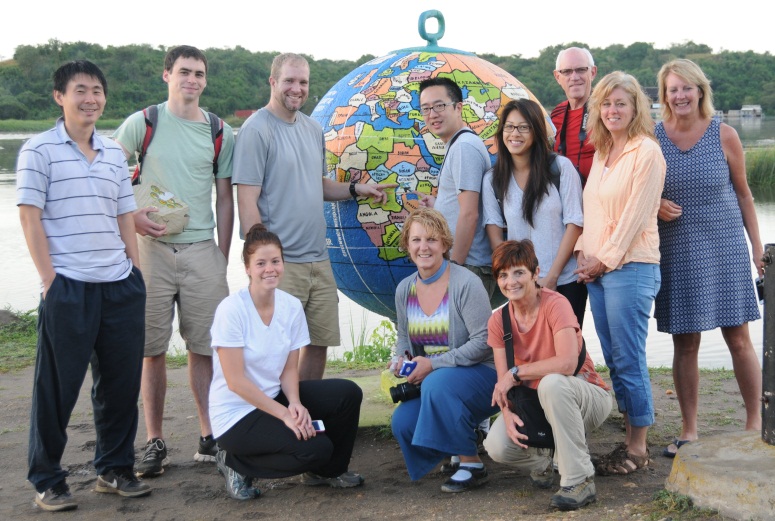 To demonstrate Christ’s love through meaningful and lasting service to those in greatest need.Why Uganda:Level of needLack of local medical facilitiesDepth of impactEnglish speakingStabilizing environmentLocal contacts – initially Jay Mundy and, more recently, local government leadersFoundation already createdBy the numbers>2000 patients provided vitamins and medication500 people fitted with eye glasses1000 homes provided with mosquito nets1000 people tested for HIV54/57 male/female life expectancy in Uganda1 in 10 people have malaria1 in 20 people are HIV positive1 medical resident in Luuka serving 185,500 people1 medical facility serving the 250 square miles of LuukaBenefits to people served: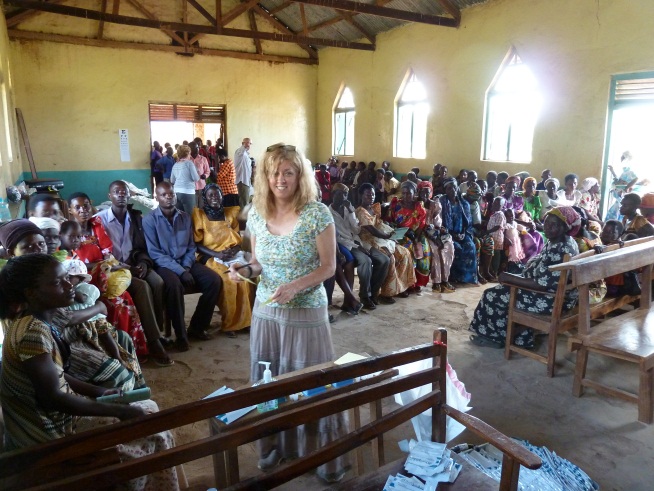 Hope through witnessing the generosity of Christ’s servantsImmediate relief for acute medical issuesReduced incidents of MalariaImproved HIV awareness and educationImproved nutrition through vitamin supplementsSkills to start new careersFoundation for improved year round local medical careBenefits for those serving: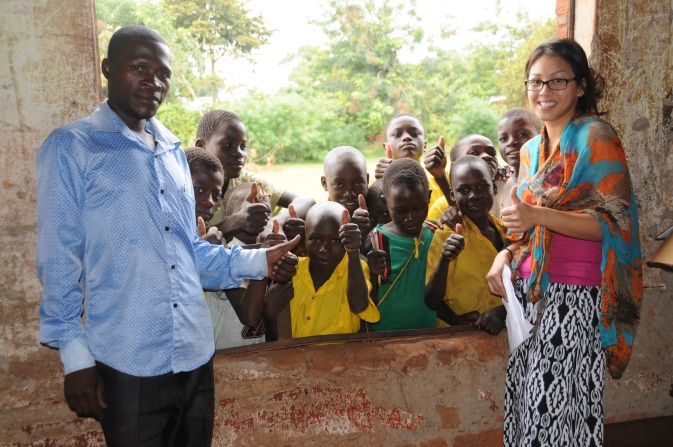 Rewards of serving a great needAppreciation for life at homeWitnessing the appreciation from those servedExperience of working in a 3rd world medical clinicAn understanding of the hardships of life in rural AfricaLearning another cultureBenefits for supporters:Opportunity for all members to support through prayer, donations, and service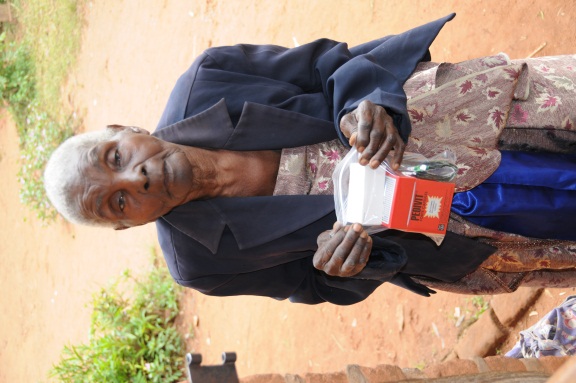 Inspires us to think bigger and beyondIncreases gratitude for all that we haveProvides perspectiveEducatesExpands global/cultural understanding for all agesOpportunity to connect to others in the community (local, regional, national)Shows WE have a heart for service worldwide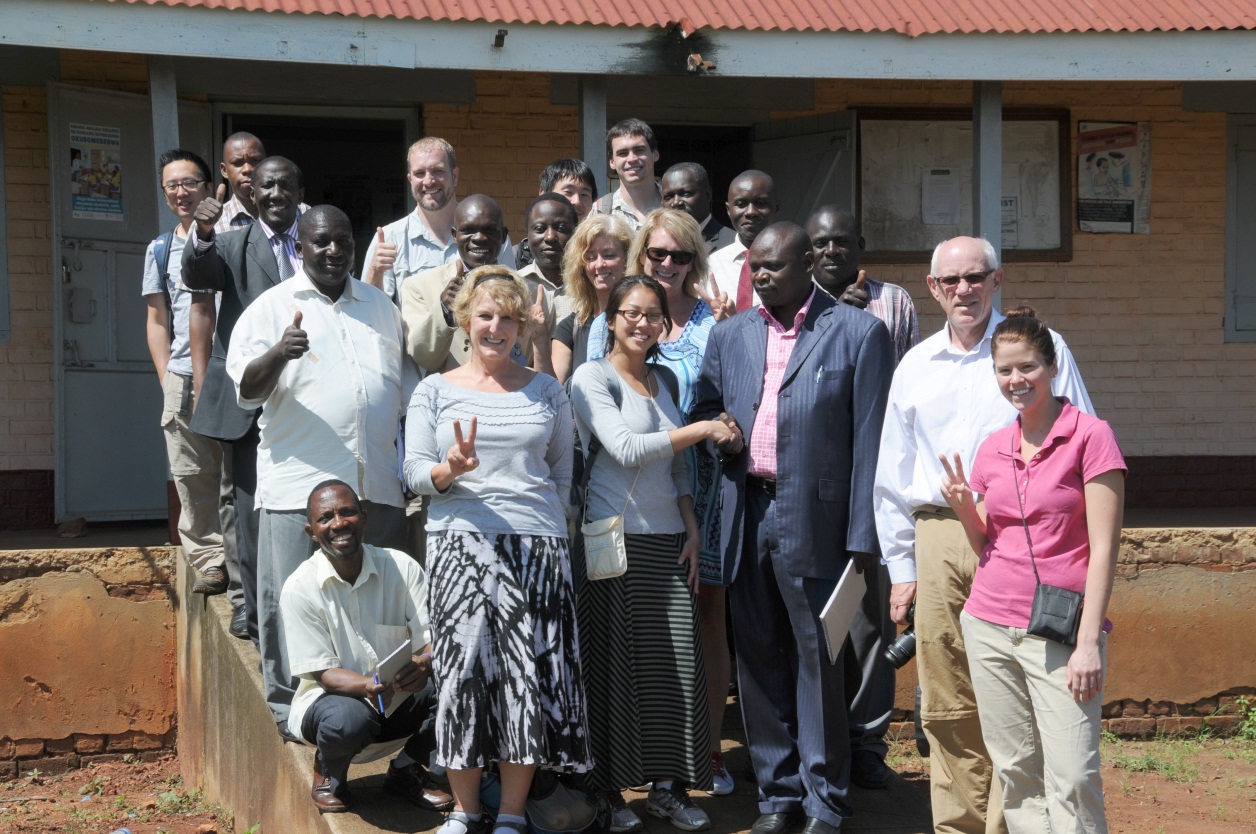 